Curriculum Vitae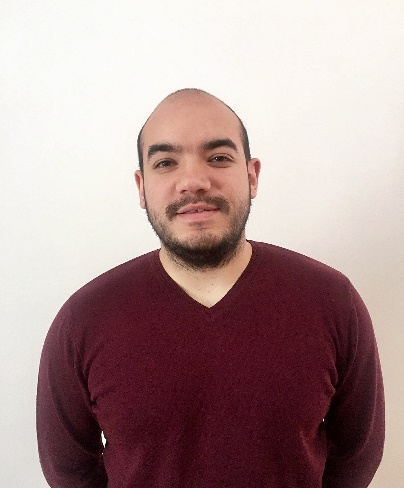 Ime I prezime:Miloš ŽivkovićAdresa:Murmanska 29A, Zvezdara, BeogradDatum rođenja:11.02.1989. godineKontakt telefon:066/5500303E-mail adresa:zikajemi@gmail.comObrazovanje:Srednja škola: 2004-2008:Gimnazija, Prirodno-Matematički smer u Varvarinu.Fakultet: 2008-2016: Pravni fakultet Univerziteta u Beogradu; 2016: Master studije na Pravnom fakultetu Univerziteta u Beogradu.Kompetencije i sposobnosti:Lične osobine:Tolerantan, fleksibilan, pragmatičan, pravičan, lojalan, odgovoran, odmeren, timski igrač, ali sposoban i voljan da preuzmem odgovornost za donošenje odluka i snošenje posledica.Treninzi:Retorika;Ljudska prava i tolerancija;Novi mediji i socijalne mreže.Interesovanja:Sticanje novih znanja I iskustava iz oblasti prava.. Čitanje knjiga. Svetska istorija.  Besedništvo. Internet poslovanje. Sport, košarka.Druge veštine i znanja:Rad na računaru (Windows,MS Office); vozačka dozvola B kategorije, aktivan vozač 10 godina; poznavanje engleskog jezika.Prethodna angažovanja:Sudijski pripravnik  Osnovnog Suda u Kruševcu, Sudska Jedinica u Varvarinu od jula meseca 2016. Godine do danas. Angažovan u parničnom odeljenju. Radio na poslovima izvršenja, zatim parnične materije (P1 I P2) Studentska praksa u Advoktaskoj Kancelariji RajićSportski kolumnista iz oblasti košarke, domaćih I stranih sportskih sajtova.Organizator omladinskih projekata iz oblasti sporta I kulture Kancelarije za mlade.